MILO PRIDOBIVAMO IZ MAŠČOBE1. Označi polarni in nepolarni del na strukturni formuli molekule mila!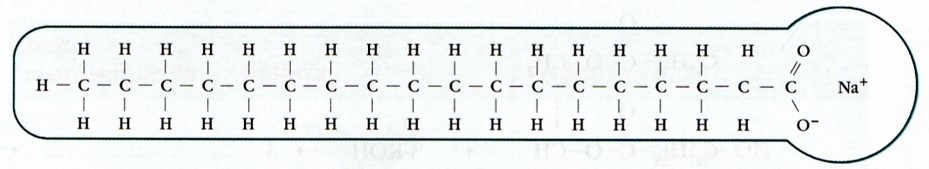 2. Oglej si spodnjo sliko in odgovori na vprašanja!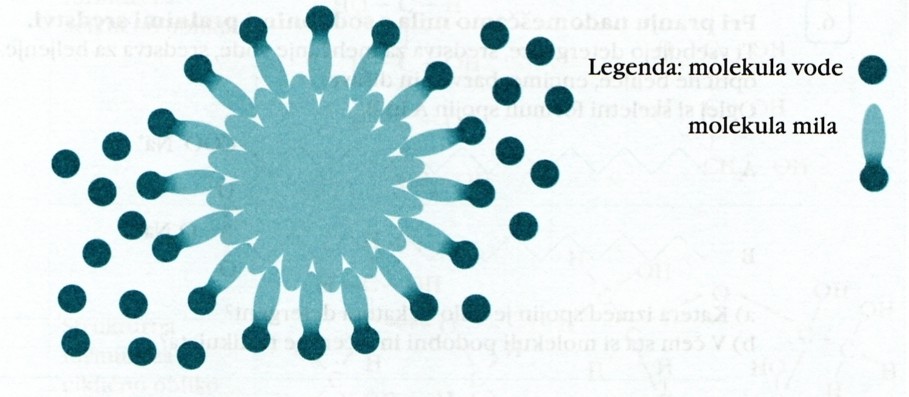 Ali je molekula vode polarna ali nepolarna?Ali je molekula maščobe polarna ali nepolarna?V besedilo vstavi besedi polaren/nepolaren:Delci mila se z _________________ delom povežejo z maščobnimi delci, s ______________delom pa s _________________ molekulami vode. Nastane emulzija maščobe v vodi, ki jo lahko splaknemo z vodo. Milo je emulgator.3. Katera trditev ni pravilna?mila so kalijeve ali natrijeve soli višjih maščobnih kislinkalijeva mila so mazava, natrijeva pa trdnamila so emulgatorjimila spadajo med estre, saj vsebujejo -COO- skupino4. Maščoba in voda se ne mešata. Izberi spojino, ki omogoča mešanje vode in maščobe.a. CH3COO-Na+b. NaOHc. C17H33COOHd. C17H35COO-Na+5. Dopolni enačbo reakcije umiljenja: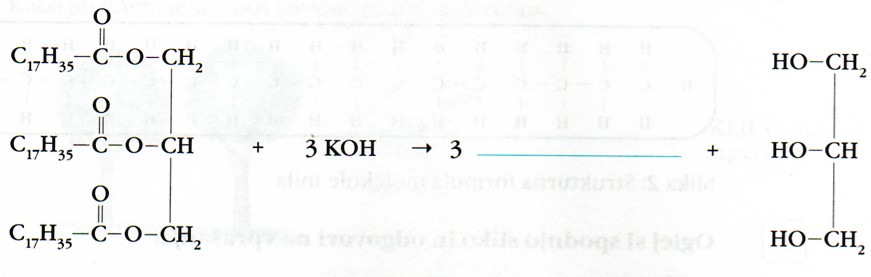 6. Pri pranju nadomeščamo mila s sodobnimi pralnimi sredstvi.    Ti vsebujejo detergente, sredstva za mehčanje vode, sredstva za beljenje, optične belilce,       encime, barvila in dišave.   Oglej si skeletni formuli spojin A in B: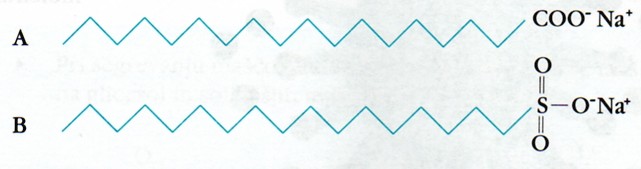 Katera izmed spojin je milo in katera detergent?V čem sta si molekuli podobni in v čem se razlikujeta?